Jelovnik24. TJEDAN  											od 04.03.2024.-08.03.2024.25. TJEDAN  											od 11.03.2024.- 15.03.2024.26.  TJEDAN  											od 18.03.2024.-22.03.2024.27.  TJEDAN  											od 25.03.2024.-29.03.2024.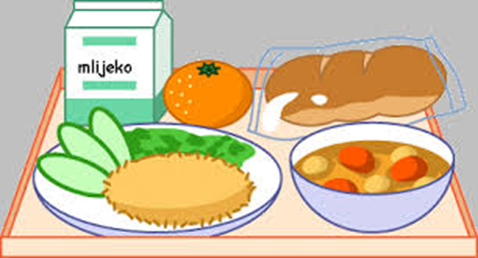 DoručakRučakUžinaPonedjeljakmlijeko, med, maslo, marmelada, kruhmljeveno meso u umaku od rajčice s tjesteninom, salatakukuruzna rustika s purećom šunkom i siromUtorakmlijeko, mliječni namazi, kruhpirjana junetina u umaku, njoki, salatamuffiniSrijeda jogurt, kukuruzne i integralne pahuljicebrokula s krumpirom, pečena pureća pljeskavicabublica s ABC namazom i siromČetvrtakmlijeko, med, maslo, marmelada, kruhjuha, pileći rižot, salatasendvič s pršutom i siromPetakčaj, namazi, bijeli i kukuruzni kruhoslić ala bakalarvoćeDoručakRučakUžinaPonedjeljakmlijeko, med, maslo, marmelada, kruhpirjana junetina s graškom i korjenastim povrćemmramorni kolačUtorakčaj, maslo, ABC namaz, kruhvarivo od ječma s povrćem, pureća šunkasendvič sa šunkom i siromSrijedajogurt, integralne i čokoladne pahuljicesarma, kiseli kupus, pire krumpirpanini pecivo s maslom i marmeladomČetvrtakkakao, šunka, sir, kruhjuha, pečena piletina, riža s kukuruzom, salatavoćePetakmlijeko, med, maslo, marmelada, kruhblitva s krumpirom, kuhano jaje, voćekolač sa siromDoručakRučakUžinaPonedjeljakmlijeko, med, maslo, marmelada, kruhtjestenina bolonjez, zelena salatasendvič sa šunkom i siromUtorakčaj, ABC namaz, zdenka namaz kruhjuneći gulaš s povrćem i krumpiromkolač s jabukamaSrijedajogurt, kukuruzne pahuljicepohani pileći file, lešo brokulavoćeČetvrtakkakao, med, maslo, marmelada, kruhjuha od povrća, lazanje s mljevenim mesom, salatamuffiniPetakmlijeko, razni namazi, kruhblitva s krumpirom, panirani štapići lignjekroasan od marmeladeDoručakRučakUžinaPonedjeljakmlijeko, razni namazi, kruhvarivo od mahuna s povrćem i krumpirom, rolana lopaticavoćeUtorakmlijeko, mliječni namazi, kruhbijeli kupus s krumpirom, pečena piletinabublica s purećom šunkom i siromSrijedajogurt, šunka, sir, kruhgrah varivo s povrćem i tjesteninom, kranjska kobasicakroasan od čokoladeČetvrtakProljetniprazniciPetak